Утвержденприказом Министерстваобразования и наукиРоссийской Федерацииот 12 мая 2015 г. № 487Дата введения -1 ноября 2015 годаОБЩЕРОССИЙСКИЙ КЛАССИФИКАТОР ТРАНСФОРМАЦИОННЫХ СОБЫТИЙОК 035-2015ПредисловиеОснованием для разработки Общероссийского классификатора трансформационных событий являются следующие нормативные правовые акты:- Федеральный закон от 5 июля 1996 г. № 86-ФЗ "О государственном регулировании в области генно-инженерной деятельности";- Федеральный закон от 27 декабря 2002 г. № 184-ФЗ "О техническом регулировании";- постановление Правительства Российской Федерации от 23 сентября 2013 г. № 839 "О государственной регистрации генно-инженерно-модифицированных организмов, предназначенных для выпуска в окружающую среду, а также продукции, полученной с применением таких организмов или содержащей такие организмы".Сведения об общероссийском классификаторе1. Разработан Министерством образования и науки Российской Федерации.    Представлен Министерством образования и науки Российской Федерации.2. Внесен Информационно-аналитическим управлением Федерального агентства по техническому регулированию и метрологии.3. Утвержден во исполнение подпункта "а" пункта 3 постановления Правительства Российской Федерации от 23 сентября 2013 г. № 839 "О государственной регистрации генно-инженерно-модифицированных организмов, предназначенных для выпуска в окружающую среду, а также продукции, полученной с применением таких организмов или содержащей такие организмы" приказом Министерства образования и науки Российской Федерации от 12 мая 2015 г. № 487.4. Введен в действие приказом Федерального агентства по техническому регулированию и метрологии от 14 сентября 2015 г. № 1340-ст.5. Введен впервые.1. ВведениеОбщероссийский классификатор трансформационных событий (далее - ОКТС) вводится в целях реализации положений Федерального закона от 5 июля 1996 г. № 86-ФЗ "О государственном регулировании в области генно-инженерной деятельности" и постановления Правительства Российской Федерации от 23 сентября 2013 г. № 839 "О государственной регистрации генно-инженерно-модифицированных организмов, предназначенных для выпуска в окружающую среду, а также продукции, полученной с применением таких организмов или содержащей такие организмы".В ОКТС предусмотрен фасетный метод классификации.В ОКТС предусмотрен параллельный метод кодирования.Признаками классификации в ОКТС по соответствующим фасетам являются:1. Тип генно-инженерно-модифицированного организма (далее - ГМО).2. Принадлежность ГМО к микроорганизмам.3. Тип генно-инженерной модификации.4. Источник генно-инженерного материала (далее - ГИМ).5. Селективная устойчивость к антибиотикам.6. Селективная устойчивость к гербицидам.7. Наличие в составе ГИМ генов, позволяющих избирательно стимулировать рост и развитие организма.8. Наличие в составе ГИМ генов, кодирующих легко идентифицируемые продукты и используемые в качестве маркеров внедрения трансгена в клетку/орган/ткань, так называемые гены визуальной селекции.9. Наличие в составе ГИМ генов иных способов селекции.10. Выпуск ГМО в окружающую среду и (или) получение с его применением (содержанием) продуктов.11. Местоположение фрагментов ДНК, кодирующих привносимые признаки в генетическом аппарате клетки.12. Применение при создании ГМО методов биологической защиты.13. Способность ГИМ в составе ГМО к передаче генетического материала другому организму, не являющемуся его потомком (возможность процесса указывается по опыту работы разработчика с ГМО).14. Способность ГИМ в составе ГМО к переносу генетического материала от организма к его потомству через неполовое, парасексуальное или половое размножение.15. Стабильность ГМО.16. Качественные и/или количественные изменения хозяйственно значимых признаков, повышающих экономическую эффективность использования организма в хозяйственной деятельности человека (в сельском хозяйстве, лесном хозяйстве, промышленности, медицине и др.).17. Устойчивость к болезням и/или вредителям/паразитам.18. Селективная устойчивость к гербицидам, антибиотикам и т.п.19. Устойчивость к неспецифическим изменениям, возникающим в организме под влиянием любых неблагоприятных и повреждающих факторов неживой природы.20. Продукция белков, полученных путем введения в ДНК гена другого организма.21. Изменения в процессах, сопряженных с половым размножением организма.22. Изменения в процессах, сопряженных с ростом и развитием организма в ходе его жизнедеятельности, не сопряженных с половым размножением.23. Наличие иных изменений.Объектами классификации ОКТС являются трансформационные события.ОКТС предназначен для:- кодирования и классификации информации о характеристиках трансформационных событий ГМО, необходимой для процесса регистрации ГМО, предназначенных для выпуска в окружающую среду, а также продукции, полученной с применением таких организмов или содержащей такие организмы;- обеспечения достоверности, сопоставимости и автоматизированной обработки информации о ГМО, также необходимой для процесса регистрации ГМО;- обеспечения совместимости государственных информационных систем и ресурсов, создаваемых на федеральном и региональном уровнях управления в Российской Федерации в сфере исполнения функции по государственной регистрации ГМО, предназначенных для выпуска в окружающую среду, а также продукции, полученной с применением таких организмов или содержащей такие организмы.В ОКТС используются следующие понятия в соответствии с Федеральным законом от 5 июля 1996 г. № 86-ФЗ "О государственном регулировании в области генно-инженерной деятельности":Генная инженерия (генетические модификации) - совокупность методов и технологий, в том числе технологий получения рекомбинантных рибонуклеиновых и дезоксирибонуклеиновых кислот, по выделению генов из организма, осуществлению манипуляции с генами и введению их в другие организмы;Генно-инженерно-модифицированный организм - организм или несколько организмов, любое неклеточное, одноклеточное или многоклеточное образование, способные к воспроизводству или передаче наследственного генетического материала, отличные от природных организмов, полученные с применением методов генной инженерии и содержащие генно-инженерный материал, в том числе гены, их фрагменты или комбинации генов;Выпуск генно-инженерно-модифицированных организмов в окружающую среду - действие или бездействие, в результате которых произошло внесение генно-инженерно-модифицированных организмов в окружающую среду (данное понятие не применяется к деятельности, связанной с изменением наследственного генетического материала человека посредством использования методов генной инженерии для целей генной терапии (генотерапии));Защита биологическая - создание и использование в генной инженерии безопасной для человека и объектов окружающей среды комбинации биологического материала, свойства которого исключают нежелательное выживание генно-инженерно-модифицированных организмов в окружающей среде и (или) передачу им генетической информации;Трансгенные организмы - животные, растения, микроорганизмы, вирусы, генетическая программа которых изменена с использованием методов генной инженерии.В ОКТС используется следующее понятие в соответствии с "Порядком и организацией контроля за пищевой продукцией, полученной из/или с использованием генетически модифицированных микроорганизмов и микроорганизмов, имеющих генетически модифицированные аналоги. Методические указания. МУ 2.3.2.1935-04", утвержденные Федеральной службой по надзору в сфере защиты прав потребителей и благополучия человека 1 октября 2004 г.:Ген - транскрибируемый участок ДНК, кодирующий белок.В ОКТС используется следующее понятие в соответствии с "Порядком и организацией контроля за пищевой продукцией, полученной из/или с использованием сырья растительного происхождения, имеющего генетически модифицированные аналоги. Методические указания. МУ 2.3.2.1917-04", утвержденные Федеральной службой по надзору в сфере защиты прав потребителей и благополучия человека 26 июля 2004 г.:Трансформационное событие - присутствие в геноме генно-инженерно-модифицированного организма конкретной генетической конструкции, имеющей определенную локализацию в геноме;Общая структура кода трансформационного событияКод трансформационного события состоит из 24 разрядов (6 частей), соответствующих 23 фасетам и знаку подтверждения.Состав частей кода трансформационного события:1) категория ГМО (1 - 3 разряды);2) характеристика ГИМ (4 - 9 разряды);3) опыт использования ГМО (10 разряд);4) характеристики ГМО (11 - 15 разряды);5) изменяемые признаки (16 - 23 разряды);6) знак подтверждения (24 разряд).Схематично общая структура кода трансформационного события приведена на рисунке 1.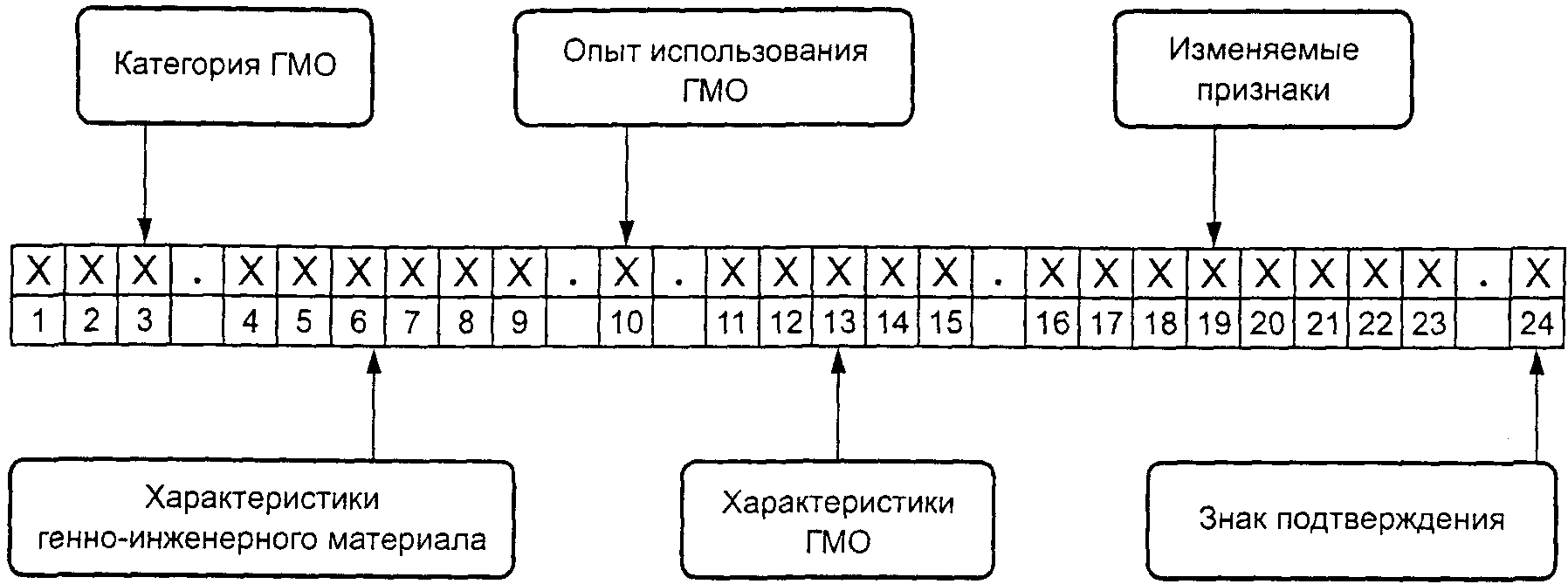 Рисунок 1 - Структура кода трансформационного событияВедение ОКТС осуществляет Министерство образования и науки Российской Федерации во взаимодействии с Федеральным агентством по техническому регулированию и метрологии.Организацией обязательного согласования проектов изменений к ОКТС является Федеральная служба государственной статистики.2. Кодирование трансформационного событияЧасть 1. Категория ГМОКодовое обозначение категории ГМО строится на основе 3 фасетов (с 1 по 3 включительно) и заполняется следующим образом:Часть 2. Характеристика ГИМ <1>--------------------------------<1> Под генно-инженерным материалом понимается встроенная в геном организма-реципиента генно-инженерная конструкция (вставка), под которой понимается инкорпорированная ДНК, включающая, по меньшей мере, кодирующую последовательность и промотор.Кодовое обозначение характеристики ГИМ строится на основе 6 фасетов (с 4 по 9 включительно) и заполняется следующим образом:--------------------------------<2> Под селективной устойчивостью понимается способность избирательно ингибировать развитие только организма или нескольких организмов, любого клеточного, одноклеточного или многоклеточного образования, его не содержащего.Часть 3. Опыт использования ГМОКодовое обозначение опыта использования ГМО строится на основе фасета 10 и заполняется следующим образом:Часть 4. Характеристики ГМОКодовое обозначение характеристик ГМО строится на основе 5 фасетов (с 11 по 15 включительно) и заполняется следующим образом:Часть 5. Изменяемые признакиКодовое обозначение изменяемых признаков строится на основе 8 фасетов (с 16 по 23 включительно) и заполняется следующим образом:Часть 6. Знак подтверждения <1>--------------------------------<1> Знак подтверждения рассчитывается в соответствии с международным уникальным идентификатором для трансгенных растений (UniqueIdentifierforTransgenicPlants, OrganisationforEconomicCo-operationandDevelopment, Paris 2006).Знак подтверждения является однозначным числом, который вычисляется путем сложения всех числовых значений кода трансформационного события (с 1 по 23 разряды). Если полученная сумма не является однозначным числом, цифры суммы складываются до тех пор, пока окончательная сумма цифр не будет представлять собой однозначное число.Например, знак подтверждения для кода 123.111110.0.11222.11111111 вычисляется следующим образом:Первое действие: 1 + 2 + 3 + 1 + 1 + 1 + 1 + 1 + 0 + 0 + 1 + 1 + 2 + 2 + 2 + 1 + 1 + 1 + 1 + 1 + 1 + 1 + 1 = 27;Второе действие: 2 + 7 = 9; соответственно знак подтверждения равен 9;В данном случае уникальный идентификатор имеет следующий вид:123.111110.0.11222.11111111.9.ФасетыКодЗначение1Тип ГМОТип ГМО11Животные12Растения13Грибы14Протисты15Бактерии16Археи17Вирусы18Культуры животных или растительных клеток2Относится ли ГМО к микроорганизмамОтносится ли ГМО к микроорганизмам21Да22Нет3Тип генно-инженерной модификацииТип генно-инженерной модификации31Внесение гена/группы генов32Удаление гена/группы генов33Изменение гена/комбинации генов (кроме случаев, указанных выше)30ИноеФасетыКодЗначение4Источник генно-инженерного материала (далее - источник ГИМ)Источник генно-инженерного материала (далее - источник ГИМ)41Использован тот же биологический вид, что и организм или организмы, генотип которого(ых) изменен с применением методов генной инженерии42Использован другой биологический вид, чем организм или организмы, генотип которого(ых) изменен с применением методов генной инженерии43Использованы оба источника44Иное5Селективная устойчивость <2> к антибиотикамСелективная устойчивость <2> к антибиотикам51Имеются гены, обеспечивающие селективную устойчивость к антибиотикам52Гены, обеспечивающие селективную устойчивость к антибиотикам, отсутствуют6Селективная устойчивость к гербицидамСелективная устойчивость к гербицидам61Имеются гены, обеспечивающие селективную устойчивость к гербицидам62Гены, обеспечивающие селективную устойчивость к гербицидам, отсутствуют7Наличие в составе ГИМ генов, позволяющих избирательно стимулировать рост и развитие организмаНаличие в составе ГИМ генов, позволяющих избирательно стимулировать рост и развитие организма71Имеются гены, позволяющие избирательно стимулировать рост и развитие организма72Гены, позволяющие избирательно стимулировать рост и развитие организма, отсутствуют8Наличие в составе ГИМ генов, кодирующих легко идентифицируемые продукты и используемые в качестве маркеров внедрения трансгена в клетку/орган/ткань, так называемые гены визуальной селекцииНаличие в составе ГИМ генов, кодирующих легко идентифицируемые продукты и используемые в качестве маркеров внедрения трансгена в клетку/орган/ткань, так называемые гены визуальной селекции81Имеются гены, позволяющие проводить визуальную селекцию82Гены, позволяющие проводить визуальную селекцию, отсутствуют9Наличие в составе ГИМ генов иных способов селекцииНаличие в составе ГИМ генов иных способов селекции91Имеются гены иных способов селекции92Гены иных способов селекции отсутствуютФасетКодЗначение10Выпуск ГМО в окружающую среду и (или) получение с его применением (содержанием) продуктовВыпуск ГМО в окружающую среду и (или) получение с его применением (содержанием) продуктов101Имеется опыт выпуска в окружающую среду и (или) получение продуктов с его применением100Выпуск в окружающую среду и получение продуктов не осуществлялисьФасетыКодЗначение11Местоположение фрагментов ДНК, кодирующих привносимые признаки в генетическом аппарате клеткиМестоположение фрагментов ДНК, кодирующих привносимые признаки в генетическом аппарате клетки111Фрагменты привносимой ДНК интегрированы в хромосомную ДНК112Фрагменты привносимой ДНК не интегрированы в хромосомную ДНК113Часть фрагментов привносимой ДНК интегрированы в хромосомную ДНК, часть - не интегрированы110Иное12Применение при создании ГМО методов биологической защитыПрименение при создании ГМО методов биологической защиты121Использование методов биологической защиты при создании ГМО122Методы биологической защиты при создании ГМО не использовались13Способность ГИМ в составе ГМО к передаче генетического материала другому организму, не являющемуся его потомком (возможность процесса указывается по опыту работы разработчика с ГМО)Способность ГИМ в составе ГМО к передаче генетического материала другому организму, не являющемуся его потомком (возможность процесса указывается по опыту работы разработчика с ГМО)131ГИМ в составе ГМО способен к передаче генетического материала другому организму, нс являющемуся его потомком132ГИМ в составе ГМО не способен к передаче генетического материала другому организму, не являющемуся его потомком14Способность ГИМ в составе ГМО к переносу генетического материала от организма к его потомству через неполовое, парасексуальное или половое размножениеСпособность ГИМ в составе ГМО к переносу генетического материала от организма к его потомству через неполовое, парасексуальное или половое размножение141ГИМ в составе ГМО способно к переносу генетического материала от организма к его потомству через неполовое, парасексуальное или половое размножение142ГИМ в составе ГМО не способно к переносу генетического материала от организма к его потомству через неполовое, парасексуальное или половое размножение15Стабильность ГМОСтабильность ГМО151Модификация пожизненная (наследуемость в потомстве)152Модификация временная150Иное (возможны оба варианта)ФасетыКодЗначение16Качественные и/или количественные изменения хозяйственно значимых признаков, повышающих экономическую эффективность использования организма в хозяйственной деятельности человека (в сельском хозяйстве, лесном хозяйстве, промышленности, медицине и др.)Качественные и/или количественные изменения хозяйственно значимых признаков, повышающих экономическую эффективность использования организма в хозяйственной деятельности человека (в сельском хозяйстве, лесном хозяйстве, промышленности, медицине и др.)161Наличие изменения указанных признаков160Отсутствуют изменения указанных признаков17Устойчивость к болезням и/или вредителям/паразитамУстойчивость к болезням и/или вредителям/паразитам171Устойчивость к болезням и/или вредителям/паразитам изменена170Изменения устойчивости к болезням и/или вредителям/паразитам отсутствуют18Селективная устойчивость к гербицидам, антибиотикам и т.п.Селективная устойчивость к гербицидам, антибиотикам и т.п.181Присутствуют изменения в селективной устойчивости к гербицидам, антибиотикам и т.п.180Отсутствуют изменения в селективной устойчивости к гербицидам, антибиотикам и т.п.19Устойчивость к неспецифическим изменениям, возникающим в организме под влиянием любых неблагоприятных и повреждающих факторов неживой природыУстойчивость к неспецифическим изменениям, возникающим в организме под влиянием любых неблагоприятных и повреждающих факторов неживой природы191Наличие изменений в устойчивости к неспецифическим изменениям190Отсутствуют изменения в устойчивости к неспецифическим изменениям20Продукция белков, полученных путем введения в ДНК гена другого организмаПродукция белков, полученных путем введения в ДНК гена другого организма201Является продукцией белков, полученных путем введения в ДНК гена другого организма200Не является продукцией белков, полученных путем введения в ДНК гена другого организма21Изменения в процессах, сопряженных с половым размножением организмаИзменения в процессах, сопряженных с половым размножением организма211Наличие изменений в процессах, сопряженных с половым размножением организма210Отсутствие изменений в процессах, сопряженных с половым размножением организма22Изменения в процессах, сопряженных с ростом и развитием организма в ходе его жизнедеятельности, не сопряженных с половым размножениемИзменения в процессах, сопряженных с ростом и развитием организма в ходе его жизнедеятельности, не сопряженных с половым размножением221Наличие изменений в процессах, сопряженных с ростом и развитием организма в ходе его жизнедеятельности, не сопряженных с половым размножением220Отсутствие изменений в процессах, сопряженных с ростом и развитием организма в ходе его жизнедеятельности, не сопряженных с половым размножением23Иные измененияИные изменения231Есть230Нет